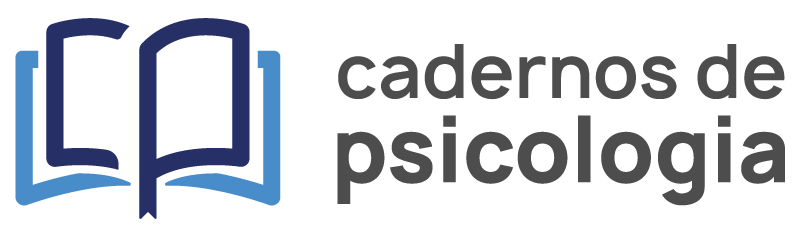 Cadernos de Psicologia/Psychology notesCHECK LIST PARA AUTORES (AS)* Os elementos opcionais foram inspirados nas sugestões do Annual Review of Psychology (https://www.annualreviews.org/journal/psych).Local e Data___________________,__,__,___Assinatura do/a autor/aNome completo do/a autor/aCheck list para submissão a Cadernos de Psychologia/Psycholgy NotesEste check list foi criado para auxiliá-lo a verificar os principais itens normativos para submissão do artigo. O preenchimento é obrigatório e deverá ser anexado ao manuscrito na submissão do trabalho.Check list para submissão a Cadernos de Psychologia/Psycholgy NotesEste check list foi criado para auxiliá-lo a verificar os principais itens normativos para submissão do artigo. O preenchimento é obrigatório e deverá ser anexado ao manuscrito na submissão do trabalho.Check list para submissão a Cadernos de Psychologia/Psycholgy NotesEste check list foi criado para auxiliá-lo a verificar os principais itens normativos para submissão do artigo. O preenchimento é obrigatório e deverá ser anexado ao manuscrito na submissão do trabalho.Título do manuscrito:Título do manuscrito:Título do manuscrito:Tipo de colaboração:Tipo de colaboração:Tipo de colaboração:DocumentaçãoSIMNÃOCarta de apresentação para submissão.Check list preenchido e assinado.Declaração de responsabilidade e de consentimento de submissão assinada.Arquivo com Manuscrito, figuras, tabelas e títulos.FormataçãoFormataçãoFormataçãoO manuscrito propriamente dito tem o mínimo de 10 e o máximo de 40 páginas, excluindo folha de rosto, resumo e lista de referências bibliográficas.O papel em tamanho A4, com 2,5 cm de margens em todos os lados e recuo da primeira linha do parágrafo de 1,25O arquivo deve estar gravado em um editor Word for Windows®6.0 ou superiorFonte Times New Roman tamanho 12.Espaçamento duplo entre linhas, incluindo resumo e referênciaAlinhamento à esquerda.Numeração das páginas no canto inferior direito, iniciando pela folha de rostoFoi respeitada a ordem de apresentação dos dados em páginas distintas:1.Folha de rosto personalizada2. Folha de rosto personalizada sem identificação3. Resumo/Abstract/Resumen e palavras-chave nas três línguas4.Manuscrito propriamente dito5. Lista de Referências6. Figuras (iniciar cada uma em uma página separada, após as referências)7. Tabelas (iniciar cada uma em uma página separada, após as referências)Folha de Rosto PersonalizadaFolha de Rosto PersonalizadaFolha de Rosto PersonalizadaTítulo pleno em português/inglês e espanhol.Nome completo de cada autor, sem abreviações.A afiliação institucional de cada autor/a está detalhada em três níveis e inclui o número de Registro ORCID® (Open Reserarcher na Contributor) dos autores.Exemplo: Universidade... [nível 1], Centro/Departamento/Faculdade/Curso... [nível 2], Laboratório/Programa de Pós-Graduação/Curso... [nível 3].Indicação do autor responsável pelo contato com os leitores e de seu endereço e contato de e-mailIndicação do endereço, telefone e endereço eletrônico para correspondência do autor/a que será responsável pelos contatos com a Comissão Editorial.Quando necessário, incluir parágrafo reconhecendo apoio financeiro, colaboração de colegas, técnicos e outros fatos.Resumo/Abstract/ResumenResumo/Abstract/ResumenResumo/Abstract/ResumenResumo em português/inglês/espanhol com mínimo de 100 e máximo de 250 palavras.Cinco palavras-chave. Cinco key words. Cinco palabras claveEstrutura do manuscrito propriamente ditoEstrutura do manuscrito propriamente ditoEstrutura do manuscrito propriamente ditoO texto do trabalho submetido à publicação tem uma organização de títulos e subtítulos que facilitam a leitura.O texto apresenta obrigatoriamente: Introdução, Objetivo, Método, Resultados e Discussão, Conclusão/Considerações Finais ou informação correspondente nas sessões específicasO item Conclusão/Considerações finais não apresenta citações.O texto tem um mínimo de 10 e máximo de 40 páginas, excluindo folha de rosto, resumo e lista de referências bibliográficas.O manuscrito de Bionotas da Psicologia Brasileira tem o máximo de cinco laudas e o mínimo de três laudas. lApós o manuscrito de Bionotas foram elencadas as referências de trabalhos da pessoa biografada em página separada.Há alguma referência imagética da pessoa biografada em página separada ao final das referências de Bionotas.contémO manuscrito da sessão Memorabilia tem um mínimo de 10 e máximo de 40 páginas.O trabalho da sessão apresenta uma breve descrição das condições originais de apresentação do trabalho (informações sobre o tipo de trabalho / evento / instituição / contexto acadêmico / local / data).O trabalho da sessão Memorabilia apresenta o texto do trabalho propriamente dito.O trabalho da sessão Memorabilia apresenta as referências bibliográficas citadas no corpo do trabalho.Notas de rodapé restringem-se à complementação de informações e são apenas aquelas imprescindíveis.CitaçõesCitaçõesAs citações foram normalizadas de acordo com o estilo da APA (7ª edição ou edição vigente).As citações literais, com até 40 palavras, estão no corpo do texto entre aspas, com indicação do sobrenome do autor, a data e a página.As citações com 40 palavras ou mais foram apresentadas em bloco próprio, começando em nova linha, com recuo de 0,5cm em cada margem, na posição de um novo parágrafo, fonte tamanho 12 e indicação do sobrenome do/s autor/es, a data e a página.Lista de referênciaLista de referênciaLista de referênciaAs referências foram normalizadas de acordo com o estilo da APA (7ª edição ou edição vigente).A porcentagem de referências publicadas nos últimos 5 anos foi indicada. As referências têm espaçamento duplo entre linhas e fonte Times New Roman, tamanho 12.As referências de documentos eletrônicos têm link completo e data de acesso (dia, mês e ano).As referências de periódicos eletrônicos tem o número do Digital Object Identifier (DOI), respeitado o prefixo https://doi.org/..., além de indicação de fascículo, volume e páginas, se for o caso.Todos os trabalhos citados no corpo do texto têm sua respectiva referência.Figuras e TabelasFiguras e TabelasFiguras e TabelasForam apresentadas ao final do texto, como parte do mesmo arquivo do manuscrito.Uma figura ou tabela foi apresentada em cada página no textoArquivo separado contendo todas as Figuras e Tabelas, uma em cada página, e a lista de títulos em separado.Os títulos das figuras ou tabelas devem estar em página separada, devidamente numerados.As figuras têm qualidade de fotografia e qualidade de leitura.Tamanho das Tabelas - 60 caracteres de largura para tabelas simples e 125 caracteres de largura para tabelas com duas colunas Anexos/ApêndicesOs anexos e apêndices imprescindíveis a compreensão do trabalho foram apresentados em página separada.Figuras e tabelas de outros artigos ou mídias têm comprovação da autorização para uso de imagem e apresentaram as autorizações para Cadernos de Psicologia.Elementos Opcionais*Elementos Opcionais*Elementos Opcionais*Breve apresentação do reconhecimento da importância de até cinco referências ou citação (máximo de 20 palavras – as referências não contam). Apresentação de até cinco referências de livros, vídeos, websites que poderiam ser de interesse o leitor do artigo e que não fazem parte das referências do manuscrito. Apresentação de uma breve discussão (até 200 palavras) que trate de um tópico adjacente ao manuscrito considerado fascinante pelos autores. Qualquer um dos elementos opcionais foi apresentado em página separada ao final dos elementos textuais.